О внесении изменений в постановление администрации муниципального района Пестравский Самарской области от 19.06.2012г. №620 "Об утверждении положения о комиссии администрации муниципального района Пестравский по соблюдению требований к служебному поведению муниципальных служащих и урегулированию конфликта интересов"В целях оперативного решения задач, а также в связи с произошедшими кадровыми перестановками, руководствуясь статьями 44, 45 Устава муниципального района Пестравский, администрация муниципального района Пестравский ПОСТАНОВЛЯЕТ:Внести в приложение №2 к постановлению администрации муниципального района Пестравский Самарской области от 19.06.2012г. №620 "Об утверждении положения о комиссии администрации муниципального района Пестравский по соблюдению требований к служебному поведению муниципальных служащих и урегулированию конфликта интересов" следующие изменения:вывести из состава комиссии Крица В.А. – начальника МКУ "Отдел по управлению муниципальным имуществом и земельными ресурсами администрации муниципального района Пестравский Самарской области";ввести в состав комиссии Шипкову Н.П. – начальника МКУ "Отдел по управлению муниципальным имуществом и земельными ресурсами администрации муниципального района Пестравский Самарской области".Опубликовать данное постановление в районной газете "Степь" и разместить на официальном Интернет-сайте муниципального района Пестравский. Контроль за выполнением данного постановления возложить на заместителя Главы муниципального района Пестравский по взаимодействию с ОГВ и ОМС в обеспечении общественной безопасности В.А.Семдянова.Глава муниципального района Пестравский                                                                                   А.П.ЛюбаевСапрыкин 2-24-78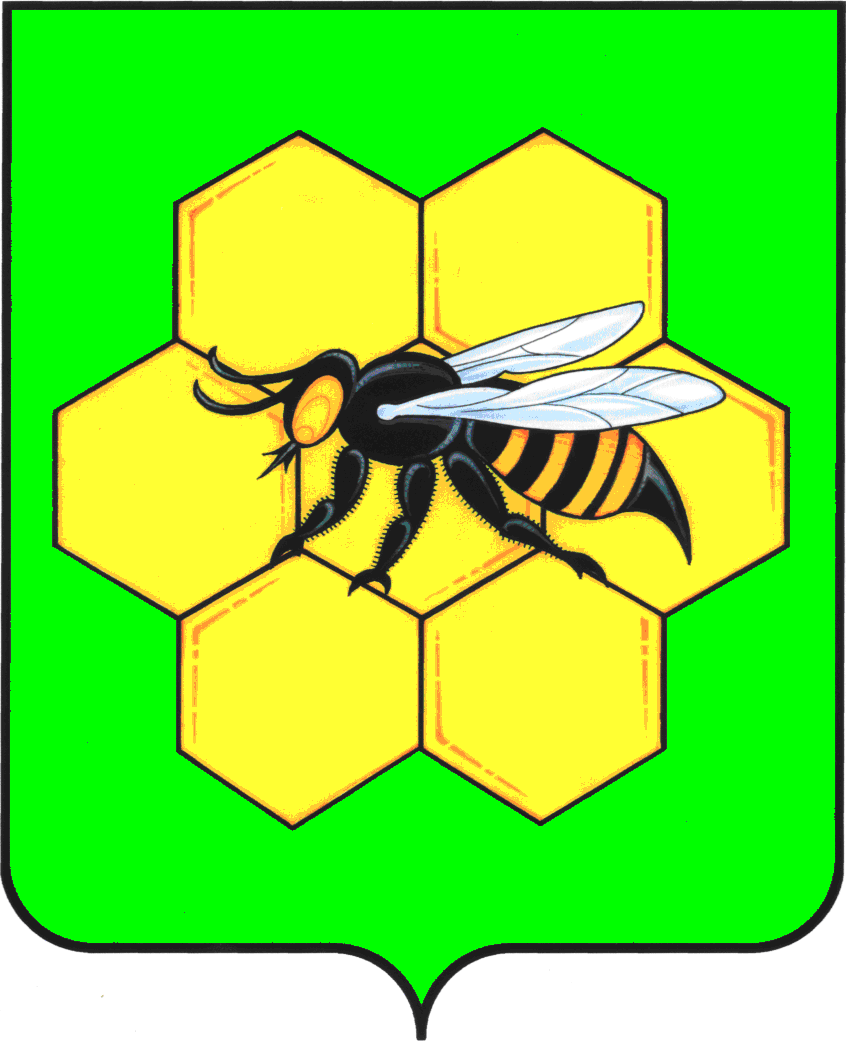 АДМИНИСТРАЦИЯМУНИЦИПАЛЬНОГО РАЙОНА ПЕСТРАВСКИЙСАМАРСКОЙ ОБЛАСТИПОСТАНОВЛЕНИЕот___16.07.13_________________№___710________